AGENDA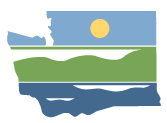 Snohomish (WRIA 7)Watershed Restoration and Enhancement Committee meetingJanuary 14, 2020 | 12:30 - 2:30 p.m. |Committee websiteLocationWebExMeeting #: 177 944 4473Password: WRIA7Streamflowhttps://watech.webex.com/Committee ChairIngria JonesIngria.Jones@ecy.wa.gov425-466-6005Handouts (link to meeting folder)Draft December meeting summaryRevised draft planNew edits to WRIA 7 draft planPlan approval timelineClick here to join the WebEx meetingWelcome, Introductions, and Standing Business12:30 p.m. | 15 minutes | Facilitator | DecisionReview agendaApprove December meeting summary Updates and announcementsComments on WRE Plan 12:45 p.m. | 45 minutes | Chair, Facilitator & Committee | DiscussionObjective: Review final revisions to draft plan and finalize the planReview and discuss any final comments from Committee members on the draft planSeek Approval to Initiate Local Review1:30 p.m. | 40 minutes | Chair & Facilitator | DecisionObjective: Confirm Committee support for Chapter 1-4Review local review process and timeline. Seek approval of the WRE plan by representatives on the Committee to initiate local review of the final draft plan.Public Comment2:10 p.m. | 10 minutes | FacilitatorNext Steps and Action Items 2:30 p.m. | 10 minutes | Facilitator & Chair